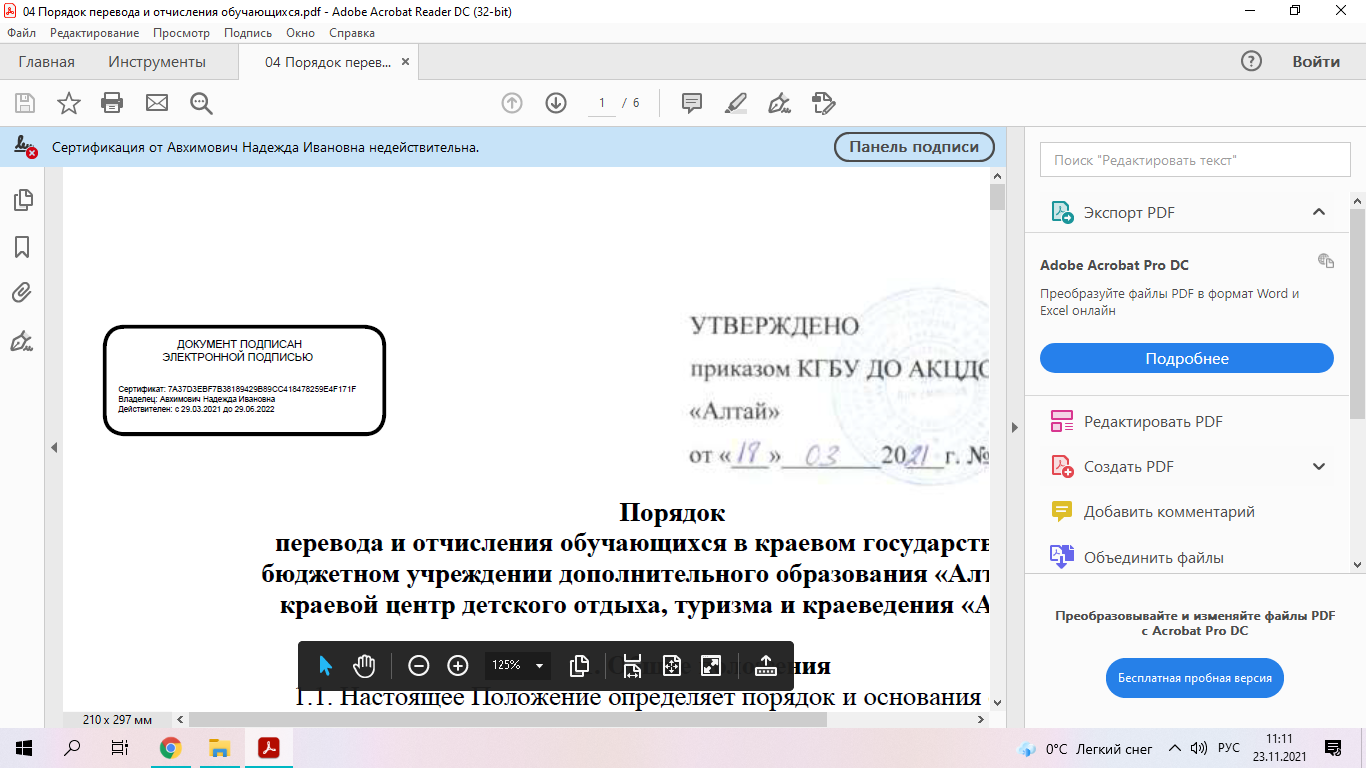 Аннотация к ДООП «Туристы-проводники (специализация водная)» ПДО Бейберетов С.В.1. Цели, задачи ДООП.Цель: духовно-нравственное и физическое развитие личности обучающихся через занятия туристско-спортивной деятельностью.Задачиобучающие:расширить представления обучающихся о туризме, его видах, возможностях для здорового образа жизни;обучить техническим элементам и приемам спортивного туризма;обучить основным туристским навыкам;сформировать умения и навыки, необходимые для безопасного существования в естественной природной среде,обучить планированию своей жизнедеятельности (на примере спортивной дисциплины);развивающие:способствовать гармоничному физическому развитию обучающихся;способствовать формированию сферы логического, аналитического и критического мышления;развить умение самостоятельно принимать решение в нестандартных ситуациях;способствовать развитию эмоционально-волевой сферы;развить потребность в самообразовании, самовоспитании;воспитательные:способствовать воспитанию психологической устойчивости, морально-этических, волевых и нравственных качеств личности;сформировать потребность к здоровому образу жизни;сформировать умение взаимодействия со сверстниками и взрослыми в совместной деятельности;способствовать социальному и профессиональному самоопределению, творческой самореализации личности;сформировать интерес и бережное отношение к природе.2. Возраст обучающихся по ДООП.12-18 лет3. Сроки реализации ДООП.Данная программа рассчитана на 4 года обучения4. Учебно-тематический план ДООП.5. Ожидаемые результаты.Ожидаемым результатом реализации программы является формирование у обучающихся компетенций в области:ценностно-смысловых компетенций:умение владеть способами самоопределения в ситуациях выбора на основе собственных представлений, умений и навыков; умение принимать решения, брать на себя ответственность за их последствия, осуществлять самостоятельные действия и поступки на основе выбранных целевых и смысловых установок; умение осуществлять индивидуальную образовательную деятельность (траекторию) с учетом общих требований и норм;учебно-познавательных компетенций:умение ставить цель и организовывать процесс её достижения; уметь организовывать планирование, анализ, рефлексию, самооценку своей учебно-познавательной деятельности;владение техникой и тактикой пешеходного туризма; владеть навыками ориентирования на местности; умение выступать устно и письменно о результатах своей деятельности с использованием компьютерных средств и технологий (текстовые и графические редакторы, презентации);социокультурных компетенций:уметь определять свое место и роль, систему взаимоотношения в окружающем мире: в семье, в классе, туристском объединении; владеть культурными нормами и традициями родного края, России;иметь представление о системах социальных норм и ценностей в России и других странах;иметь осознанный опыт жизни в многонациональном, многокультурном, многоконфессиональном обществе; коммуникативных компетенций:владеть способами совместной деятельности в группе, приемами действий в ситуациях общения; умениями искать и находить компромиссы;владеть способами взаимодействия с окружающими, выступать с устным сообщением, уметь задать вопрос, корректно вести диалог;информационных компетенций:владеть навыками работы с различными источниками информации: книгами, учебниками, справочниками, атласами, картами, определителями, энциклопедиями, каталогами, словарями, Интернетом;самостоятельно искать, систематизировать, анализировать и отбирать необходимую для решения учебных задач информацию, организовывать, преобразовывать, сохранять и передавать её; применять для решения учебных задач информационные и телекоммуникационные технологии: аудио и видеозапись, электронную почту, Интернет; природоведческих и здоровьесберегающих компетенций:знать и применять правила поведения в экстремальных ситуациях в природной, техногенной и социальной средах; знать и применять правила личной гигиены, уметь заботиться о собственном здоровье, личной безопасности; владеть способами оказания первой помощи;иметь физическую и техническую подготовку, и умение использовать их в походах и на соревнованиях.СОГЛАСОВАНА:на заседании педагогического совета КГБУ ДО «АКЦДОТиК «Алтай»УТВЕРЖДЕНА:приказом КГБУ ДО «АКЦДОТиК «Алтай»от 07.06.2021 № 176Протокол от 31.05.2021 № 4№ п/пНаименование разделовЧасовая нагрузка по годам обученияЧасовая нагрузка по годам обученияЧасовая нагрузка по годам обученияЧасовая нагрузка по годам обученияЧасовая нагрузка по годам обученияЧасовая нагрузка по годам обученияЧасовая нагрузка по годам обученияЧасовая нагрузка по годам обученияЧасовая нагрузка по годам обучения№ п/пНаименование разделовСтартовый модульСтартовый модульСтартовый модульБазовый модульБазовый модульБазовый модульПродвинутый модуль (два года обучения)Продвинутый модуль (два года обучения)Продвинутый модуль (два года обучения)№ п/пНаименование разделовВсегоТеорияПрактикаВсегоТеорияПрактикаВсегоТеорияПрактика1Туристская подготовка1222894842262166341322Топография и ориентирование3212201688246183Краеведение63363312664Основы гигиены, первая помощь пострадавшему146812662412125Общая и специальная физическая подготовка724687227014441406Специальная подготовка (водный туризм и рафтинг)408324412327414607Участие в массовых туристско-спортивных мероприятиях383856561041048Инструкторская подготовка348389626708Инструкторская подготовка34838962670ВСЕГОВСЕГО3246126332461275648102542